Domingo de Páscoa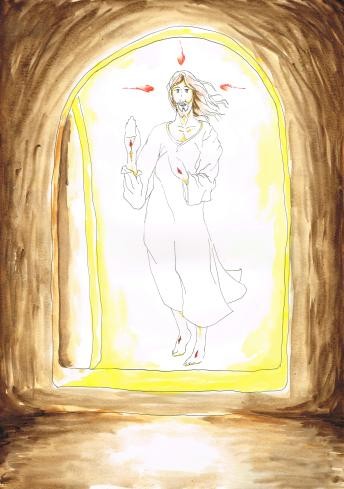 Bênção no Domingo de PáscoaEsta oração pode fazer-se antes da principal refeição do Domingo de Páscoa, ou na hora em que a família costuma receber a Visita Pascal. Em ambas os casos sugerimos que a família se reúna em redor da mesa, festivamente adornada. No centro da mesa, a mãe acende a vela, sinal de Cristo Ressuscitado, Luz do mundo. A oração será guiada pelo pai ou pela mãe [= G.] e todos respondem [= R.]G.	O Senhor ressuscitou verdadeiramente. Aleluia.R.	Glória e louvor a Cristo para sempre. Aleluia.G.	Senhor Jesus, Ressuscitado,que na Páscoa da nova Aliança reanimas a nossa esperança! Nós te damos graças pelo tesouro que partilhas connosco: o teu Pai é também nosso Pai e somos todos irmãos.Dá-nos a graça de vivermos cada vez maiscomo família de Deus, na alegria do amor fraterno. Tu que vives e reinas com o Pai,no abraço eterno do Espírito Santo, pelos séculos dos séculos!R.	Amen.Se vai seguir-se a refeição, o pai ou a mãe continuam:G.	Bendito sejas, Senhor Jesus, Ressuscitado,que te deste a conhecer aos discípulos ao partir o pão!Fica connosco à mesa desta refeição familiare dá-nos a bênção de te acolhermos como irmão na pessoa dos pobres e aflitose de sermos um dia teus comensaisno banquete da Páscoa eterna, no Teu Reino.R.	Amen.No final da oração todos se benzem fazendo o sinal da cruz:G.	Bendigamos ao Senhor, aleluia, Aleluia.R.	Graças a Deus, aleluia, aleluia!